Garden Volunteer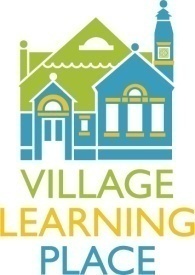 ___________________________________________________________Brief Job Description: Garden Volunteers help maintain upkeep on the VLP’s public garden and develop relationships with local students to participate in gardening activities. This opportunity is seasonal (early spring-fall).Responsibilities: Garden cleanup, weeding, etc.PlantingWateringSparking gardening interest in children who visit the gardenCompletely games/craft activities to help children become invested in our gardenQualifications: Volunteers should enjoy gardening and interacting with children. Gardening expertise/green thumbs and previous experience working with children are a plus! Time Commitment: Afternoon weekdays between the hours of 2-5pm. Frequency is flexible.Benefits: Volunteers will enjoy the opportunity to work with local students to beautify a public garden space, while contributing to a meaningful community organization. About the VLP Garden: Our garden was officially named a Bay-Wise garden in June 2012. The Maryland Bay-Wise Program focuses primarily on ensuring healthy water quality in an effort to preserve the Chesapeake Bay. To become Bay-Wise certified, a garden must meet certain criteria outlined by the Bay-Wise Maryland Yardstick. For more information or to volunteer, please contact:Our Development Departmentvlpnews@villagelearningplace.org